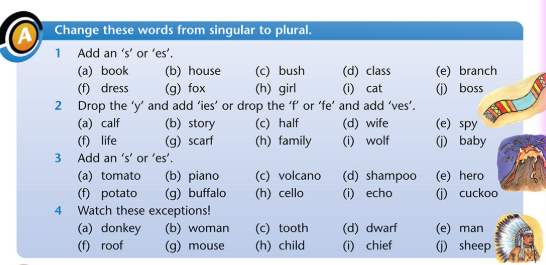 BooksCalvestomatoesdonkeysHousesstoriespianoswomenBushes halvesvolcanoesteethclasseswivesshampoosdwarvesBranchesspiesheroesmenDresseslivespotatoesroovesFoxesscarvesBuffalos/buffaloesmiceGirlsfamiliescelloschildrenCatswolvesechoesChiefs bossesbabiescuckoosSheep 